		Соглашение		О принятии согласованных технических правил Организации Объединенных Наций для колесных транспортных средств, предметов оборудования и частей, которые могут быть установлены и/или использованы на колесных транспортных средствах, и об условиях взаимного признания официальных утверждений, выдаваемых на основе этих правил Организации Объединенных Наций*(Пересмотр 3, включающий поправки, вступившие в силу 14 сентября 2017 года)_________		Добавление 117 — Правила № 118 ООН		Пересмотр 1 — Поправка 6Дополнение 5 к поправкам серии 02 — Дата вступления в силу: 22 июня 2022 года		Единообразные технические предписания, касающиеся характеристик горения материалов и/или бензо- или маслоотталкивающих свойств материалов, используемых в конструкции определенных категорий автотранспортных средствНастоящий документ опубликован исключительно в информационных целях. Аутентичным и юридически обязательным текстом является документ: ECE/TRANS/WP.29/2021/152.___________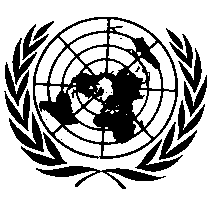 ОРГАНИЗАЦИЯ ОБЪЕДИНЕННЫХ НАЦИЙЧасть II, включить новый пункт 6.1.9 следующего содержания:«6.1.9	“Пластиковое стекло” — это стекловой материал, который содержит в качестве одного из основных компонентов один или несколько органических полимеров с большой молекулярной массой, является в готовом состоянии твердым и на том или ином этапе изготовления либо обработки может превращаться в отформованные изделия благодаря текучему состоянию».Часть II, пункт 6.2.7.1 изменить следующим образом:«6.2.7.1	элементам, изготовленным из металла или стекла; на элементы, изготовленные из пластикового стекла, данное изъятие не распространяется».E/ECE/324/Rev.2/Add.117/Rev.1/Amend.6−E/ECE/TRANS/505/Rev.2/Add.117/Rev.1/Amend.6E/ECE/324/Rev.2/Add.117/Rev.1/Amend.6−E/ECE/TRANS/505/Rev.2/Add.117/Rev.1/Amend.6E/ECE/324/Rev.2/Add.117/Rev.1/Amend.6−E/ECE/TRANS/505/Rev.2/Add.117/Rev.1/Amend.65 September 2022